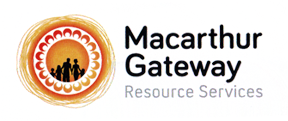 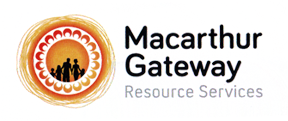 Invitation to Sponsor a Community EventGetting It Together A family day of fun to find out what is out there to support our mobLend Lease Macarthur SquareAttention:  Jacqui BellDear  Jacqui,Macarthur Gateway Resources Services run by Marcia’s Women’s Refuge Inc. who focuses on the needs of Aboriginal women and their families is holding the Getting It Together community event on Thursday, 21st January 2016 at Bradbury Oval in Campbelltown. The aim of the event is to build stronger connectedness and awareness of the organisations available in the community to support the Aboriginal community.This is a first event of its kind in Campbelltown. Already, the events elevated status is confirmed with the attendance of dignitary guest speakers and the engagement of renowned entertainers such Casey Donovan and the Koomurri Dancers. We are now planning to add another layer to the event by providing the opportunity for local businesses to partner and get involved by sponsoring Getting It Together. Take advantage now of sponsoring the event and we will promote your business through the inclusion of your logo branding on every event advertisements including: Printed materialOnline contentNewspaper coverage Acknowledgment in speeches on the day Radio announcements/advertisements Be part of this inaugural event at Bradbury Oval Campbelltown when it comes alive to celebrate all that the Macarthur region has to offer to the community.Welcoming your partnership!Regards, Marilyn FogartyExecutive OfficerAll donations over $2.00 are tax deductableAttached Invoice